учреждение образования	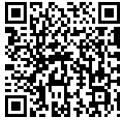 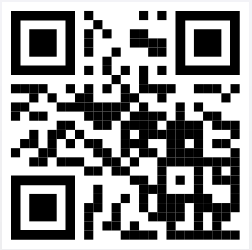 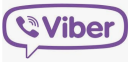 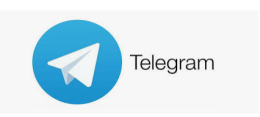 БЕЛОРУССКАЯ ГОСУДАРСТВЕННАЯ АКАДЕМИЯ СВЯЗИ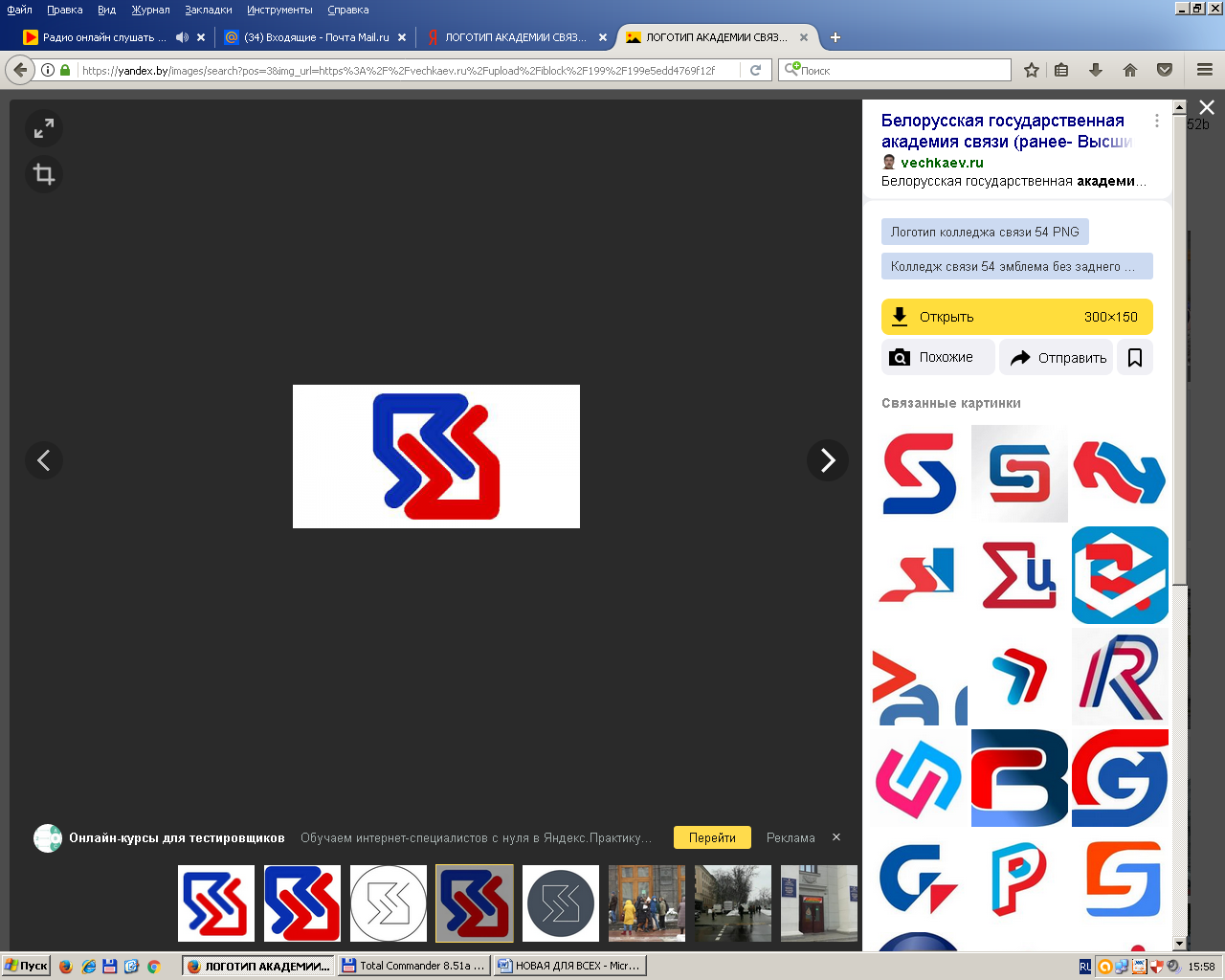                                                             ВЫСШЕЕ ОБРАЗОВАНИЕ I СТУПЕНЬ  		1-31 03 07  ПРИКЛАДНАЯ ИНФОРМАТИКАквалификация: Информатик. Специалист по информационным технологиям телекоммуникационных системПРИКЛАДНАЯ ИНФОРМАТИКА самое востребованное направление современной информатики и информационных технологий. Специалисты в этой области занимаются разработкой и сопровождением информационных систем для всех  отраслей народного хозяйства и обеспечивают само существование бурно развивающейся экономики.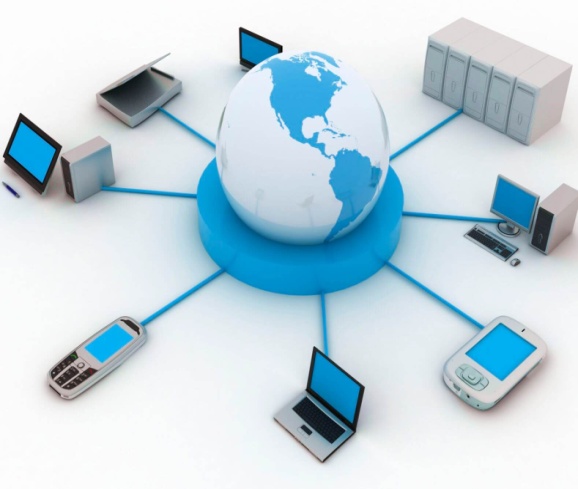 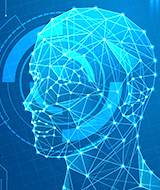 ЖДЕМ ВАС!  ПРИЕМНАЯ КОМИССИЯ +375 17 379 41 14, г. Минск, ул. П.Бровки, 14После окончания обучения выпускники могут занимать следующие должности:Бизнес-аналитикСистемный аналитикСпециалист по сопровождению программного обеспеченияСпециалист по интеллектуальной обработке данных Специалист по облачным технологиямСистемный программист3D-аниматорERP-консультантЗадачи профессиональной деятельности специалиста:способность определять стратегию применения информационных технологий в различных областях деятельностиумение ставить и решать с помощью ИКТ прикладные задачи из различных предметных областей. способность формулировать требования к информационной системе, проектировать бизнес-процессы, процессы управления информацией и знаниями умение проектировать, внедрять, сопровождать и управлять информационной системой